PresseinformationLive-Webinar zur Prüfung der Temperaturgleichmäßigkeit (TUS)Fluke Process Instruments veranstaltet am 16. April 2020, 11 Uhr ein Webinar zur Prüfung der Temperaturgleichmäßigkeit in Öfen (Temperature Uniformity Survey, TUS). Die Teilnahme ist kostenlos. Interessenten werden gebeten, sich vorab unter https://register.gotowebinar.com/register/8677766185846099214 anzumelden. Rob Hornsblow, Datapaq-Produktmanager bei Fluke Process Instruments, demonstriert in diesem Webinar die korrekte Nutzung der Software Datapaq Insight Survey für TUS-Messungen mit den Temperaturprofilsystemen Datapaq Furnace Tracker. Teilnehmer lernen, wie sie TUS-Protokolle gemäß der NADCAP-Spezifikation AMS2750 erstellen. Viele Arbeitsschritte, die im Webinar beschrieben werden, sind auch für Teilnehmer von Nutzen, die nach CQI-9 und anderen Regularien arbeiten. Das auf Englisch durchgeführte Webinar wird etwa 30 Minuten dauern. Anschließend beantwortet Rob Hornsblow Fragen.Über Fluke Process InstrumentsFluke Process Instruments entwickelt, fertigt und vertreibt ein umfassendes Programm an Infrarot-Messsystemen und Temperaturüberwachungslösungen für industrielle Anwendungen, Instandhaltung und Qualitätskontrolle. Die Produkte, die weltweit unter den Marken Raytek, Ircon und Datapaq vertrieben werden, stehen für über 150 Jahre Technologieführerschaft im Bereich der Temperaturmessung.Über FlukeDie 1948 gegründete Aktiengesellschaft Fluke mit Sitz in Everett (Washington), USA, ist der internationale Marktführer im Bereich kompakter elektronischer Test- und Messgeräte. Anwender sind technisches Fachpersonal, Ingenieure, Elektriker und Messtechniker, die industrielle, elektrische und elektronische Anlagen und Kalibrierprozesse einrichten, testen und bedienen.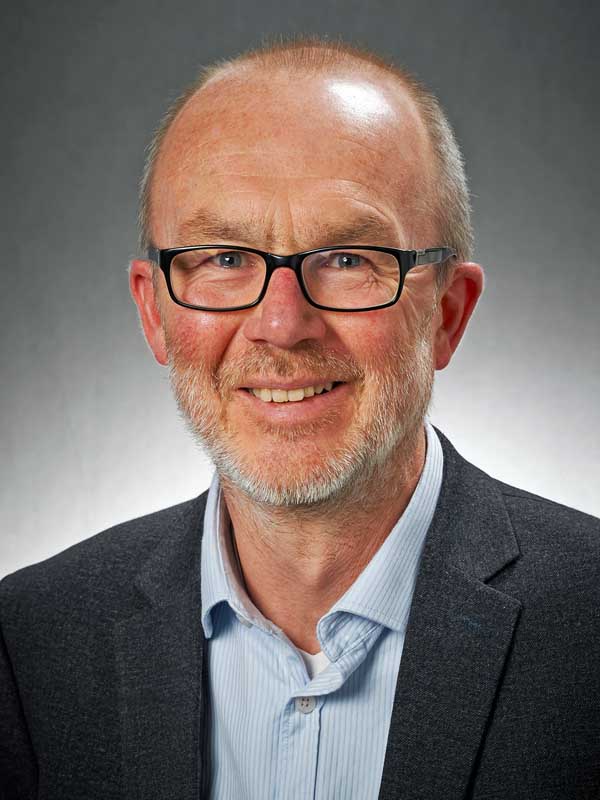 Bild: Der Datapaq-Experte Rob Hornsblow, Fluke Process Instruments, leitet das Webinar über TUS und die AMS2750-gerechte ProtokollierungBilder:hornsblow_robZeichen:897Dateiname:202004019_pm_tus-webinar_deDatum:14.04.2020Kontakt:Fluke Process Instruments GmbHLeonardo TrameBlankenburger Straße 13513127 BerlinTel.: 030 / 478 008-0E-Mail: marketing@flukeprocessinstruments.deInternet: www.flukeprocessinstruments.comgii die Presse-Agentur GmbHImmanuelkirchstraße 1210405 BerlinTel.: 030 / 538 965 - 0E-Mail: info@gii.deInternet: www.gii.de